合肥市建设工程监测中心有限责任公司询价函项目名称:2023年2月份公司检测试验辅助材料采购招标单位：合肥市建设工程监测中心有限责任公司二○二三年二月询 价 函致各供应商：合肥市建设工程监测中心有限责任公司为做好实验室检测试验辅助材料的采购工作，合理降低成本，现根据公司规定采用询价的方式进行公平、公正的竞价比选。一、询价情况1.项目名称：2023年2月份公司检测试验辅助材料采购2.需求单位：合肥市建设工程监测中心有限责任公司3.询价项目品种、规格情况1.文件提交截止时间：2023年2月13日14:00前提交到合肥市建设工程监测中心有限责任公司三楼综合办，联系人：陈曦;联系电话：0551—63367263。2.询价原则：本次项目第一考虑因素为价格和服务，若出现价格相同时再根据物流配送及时性、结款账期等综合因素确定最终供应商，但不承诺仅限在一家单位采购（依据各商品报价择优采购）。3.合同签订：待询价结果确定后，需方与中标单位签订购销合同。附件一报 价 书 格 式注：报价含运输费、施工、安装、调试、检定校准、税费及所产生的劳务费等全部费用。投标单位或个人（盖章 签名）：                     日        期：                        备注：请投标单位按以上格式认真填写，不得随意更改。序号产品名称规格型号数量备注1连续式标点机1、每摇动一次，即可打成50个标点。　2、标点的距离为10mm±1mm， 5mm±0.5mm，全长分400mm标点尖端，用滚珠轴承圆钢做成，硬度不低于RC55度。1校准2钢直尺500mm2检定3电子游标卡尺0-150mm2检定4竹节温度计0-150℃2检定5无侧限试模（大）φ150*150mm126电动脱模器LD-14117混凝土试模150mm608抗渗试模φ175/185*150mm99砂浆试模70.7mm610空压机0.7兆帕111坍落度筒100*200*300mm112沥青温度计0-200℃113轻型触探仪10Kg114混凝土回弹仪ZC3-A115外检设备货架2*0.5*2m116样品架2*0.5*2m117标养室样品架1.5*0.5*1.7m618温湿度表TH101B219饱和面干试模及倒棒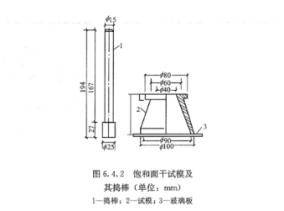 1套校准20带盖容量桶1L～50L1套校准21灌浆竖向膨胀率测定仪千分表：量程10mm千分表架：磁力表架玻璃板：长140mm*宽80mm*厚5mm试模：100mm*100mm*100mm立方体铸铁拼装试模，不得漏水铲勺：宽60mm，长160mm钢垫板：长250mm*宽250mm*厚15mm普通钢板2台校准22HH420恒温水浴温度：20℃内胆尺寸420*180*180（mm）隔板以上140mm1个校准23砂三角网篮1、内径及高均为70mm，由铜丝或镀锌铁丝制成，网孔的孔径160μm4个24石子三角网篮1、网篮的外径为100mm，高为150mm，采用网孔公称直径不大于2.50mm的网，由铜丝制成；检验公称粒径为40.0～80.0mm的颗粒时，应采用外径和高度均为150mm的网篮；4个25百分表1、量程0～10mm；精度：0.01mm6个检定26挂钩砝码2个10N，3个30N，5个100N10个27钢卷尺1、量程：10m；精度：0.1mm1把检定281*1m铁框架尺寸1*1m框架面与水平面呈30°夹角1个29测试棒直径50mm  重量5kg±0.2kg1个30安全帽垂直间距佩戴高度测量仪1、需符合GB/T 2812-2006 附录A相关要求1台校准（校准有效期3年）310～800mm游标卡尺1、量程：800mm；精度：0.02mm1把检定32案秤1、量程：20kg；精度：5g1台检定33静水天平1、量程：5000g；精度：0.1g1台检定34标准混凝土板试模1、尺寸：400*200*50mm1个校准35防水卷材耐热性悬挂装置符合GB/T328.11-2007  第11部分相关规定2、1套3个1套检定36防水卷材加热伸缩量测定仪1、精度：0.5mm1个检定37试验容器（水箱）尺寸：600*400*250mm水箱材质为塑料或其他耐碱材质箱内底部放置多孔（孔隙率大于50%）隔板（塑料或其他耐碱材质），多孔隔板应垫起，垫起高度为10mm～15mm1个38粉状聚乙烯醇17881、型号：17883袋39LA09-03铁蓝颜料1、符合HG/T 3001-1999相关规定10瓶40粉状NaOH1、化学纯3瓶411粉状Ca（OH）21、化学纯3袋42粉状CaCl21、化学纯3袋43H2SO41、化学纯3瓶44砌墙砖抗压强度试验用净浆材料1、需在保质期内5袋45ISO水泥标准砂1、需在保质期内10袋46亚甲蓝1、分析纯1瓶47氯化钡1、分析纯1瓶48盐酸1、分析纯1瓶49硝酸银1、分析纯1瓶50硫酸钠1、分析纯1瓶51鞣酸1、分析纯1瓶52锂电热风枪两电一充20节电芯2个序号产品名称规格型号数量单价（元）总价（元）备注1连续式标点机2钢直尺3电子游标卡尺4竹节温度计5无侧限试模（大）6电动脱模器7混凝土试模8抗渗试模9砂浆试模10空压机11坍落度筒12沥青温度计13轻型触探仪14混凝土回弹仪15外检设备货架16样品架17标养室样品架18温湿度表19饱和面干试模及倒棒20带盖容量桶21灌浆竖向膨胀率测定仪22HH420恒温水浴23砂三角网篮24石子三角网篮25百分表26挂钩砝码27钢卷尺281*1m铁框架29测试棒30安全帽垂直间距佩戴高度测量仪310～800mm游标卡尺32案秤33静水天平34标准混凝土板试模35防水卷材耐热性悬挂装置36防水卷材加热伸缩量测定仪37试验容器（水箱）38粉状聚乙烯醇178839LA09-03铁蓝颜料40粉状NaOH411粉状Ca（OH）242粉状CaCl243H2SO444砌墙砖抗压强度试验用净浆材料45ISO水泥标准砂46亚甲蓝47氯化钡48盐酸49硝酸银50硫酸钠51鞣酸52锂电热风枪合计金额